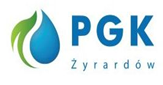 Żyrardów, 06.02.2024 r. OGŁOSZENIE O ZAMÓWIENIUZP.2S.UR.2024Niniejsze postępowanie nie jest objęte przepisami ustawy Prawo Zamówień Publicznych Postępowanie prowadzone jest na zasadach określonych przez Zamawiającego w Regulaminie udzielania zamówień sektorowych w Przedsiębiorstwie Gospodarki Komunalnej „Żyrardów” Sp. z o.o. dotyczącym zasad udzielania zamówień sektorowych o wartości mniejszej niż kwoty określone na podstawie przepisów o których mowa art. 3 ust. 1 ustawy  Prawo Zamówień Publicznych (zamówienia sektorowe o wartości mniejszej niż progi unijne). Zamawiający: Przedsiębiorstwo Gospodarki Komunalnej „Żyrardów” Sp. z o. o. Niniejszym ogłasza wszczęcie postępowania o udzielenie zamówienia sektorowego w przedmiocie:1.Przedmiot zamówienia: „Zapewnienie obsługi serwisowej monitoringu kanalizacji na terenie gminy Jaktorów”. Szczegółowy opis przedmiotu zamówienia stanowi Załącznik nr 1.2.Termin realizacji zamówienia: od daty zawarcia umowy na okres 12 miesięcy3. Warunki udziału w postępowaniu o udzielenie zamówienia (zdolność do występowania w obrocie gospodarczym, odpowiednie uprawnienia do prowadzenia określonej działalności gospodarczej lub zawodowej, sytuacja ekonomiczna lub finansowa, zdolność techniczna lub zawodowa) *uprawnień do prowadzenia określonej działalności gospodarczej lub zawodowej, o ile wynika to z odrębnych przepisów, Opis spełnienia warunku:  Zamawiający nie stawia warunku w tym zakresie.zdolności technicznej lub zawodowej.Opis spełnienia warunku: Wykonawca powinien udokumentować wykonanie lub wykonywanie w okresie ostatnich 3 lat przed upływem terminu składania ofert, a jeżeli okres wykonywania działalności jest krótszy – w tym okresie, co najmniej 1 zamówienie polegające na wykonaniu czynności serwisowych systemu monitoringu, z załączeniem dowodów, że zamówienie zostało wykonane lub jest wykonywane należycie. Wykonawca może polegać na zdolnościach innych podmiotów, jeśli podmioty te będą realizowały usługi, do realizacji których te zdolności są wymagane. sytuacji ekonomicznej lub finansowej,  	Opis spełnienia warunku:Zamawiający nie stawia warunku w tym zakresie.4. Podstawy wykluczenia z postępowania *Oświadczamy, iż nie podlegamy wykluczeniu z postępowania na podstawie art. 7 ust. 1 ustawy z dnia 13 kwietnia 2022 r. o szczególnych rozwiązaniach w zakresie przeciwdziałania wspieraniu agresji na Ukrainę oraz służących ochronie bezpieczeństwa narodowego (Dz.U. 2022, poz. 835) z postępowania o udzielenie zamówienia publicznego wyklucza się:1) wykonawcę wymienionego w wykazach określonych w rozporządzeniu 765/2006 i rozporządzeniu 269/2014 albo wpisanego na listę na podstawie decyzji w sprawie wpisu na listę rozstrzygającej o zastosowaniu środka, o którym mowa w art. 1 pkt 3 ustawy; 2) wykonawcę, którego beneficjentem rzeczywistym w rozumieniu ustawy z dnia 1 marca 2018 r. o przeciwdziałaniu praniu pieniędzy oraz finansowaniu terroryzmu (Dz. U. z 2022 r. poz. 593 i 655) jest osoba wymieniona w wykazach określonych w rozporządzeniu 765/2006 i rozporządzeniu 269/2014 albo wpisana na listę lub będąca takim beneficjentem rzeczywistym od dnia 24 lutego 2022 r., o ile została wpisana na listę na podstawie decyzji w sprawie wpisu na listę rozstrzygającej o zastosowaniu środka, o którym mowa w art. 1 pkt 3 ustawy; 3) wykonawcę, którego jednostką dominującą w rozumieniu art. 3 ust. 1 pkt 37 ustawy z dnia 29 września 1994 r. o rachunkowości (Dz. U. z 2021 r. poz. 217, 2105 i 2106), jest podmiot wymieniony w wykazach określonych w rozporządzeniu 765/2006 i rozporządzeniu 269/2014 albo wpisany na listę lub będący taką jednostką dominującą od dnia 24 lutego 2022 r., o ile został wpisany na listę na podstawie decyzji w sprawie wpisu na listę rozstrzygającej o zastosowaniu środka, o którym mowa w art. 1 pkt 3 ustawy. O udzielenie zamówienia mogą ubiegać się Wykonawcy, którzy nie występują powiązania osobowe lub kapitałowe z Zamawiającym. Przez powiązanie kapitałowe rozumie się wzajemne powiązania między Zamawiającymi lub osoba i upoważnionymi do zaciągania zobowiązań w imieniu Zmawiającego lub osobami wykonującymi w imieniu Zmawiającego czynności związane z przygotowaniem i przeprowadzeniem procedury wyboru Wykonawcy a Wykonawcą, polegające na:Uczestniczeniu w spółce jako wspólnik spółki cywilnej lub spółki osobowej,Posiadami co najmniej 10% udziału lub akcji,Pełnieniu funkcji członka organu nadzorczego lub zarządzającego, prokurenta, pełnomocnika,Pozostaniu w związku małżeńskim, w stosunku pokrewieństwa lub powinowactwa w linii prostej, pokrewieństwa drugiego stopnia lub powinowactwa drugiego stopnia w linii bocznej lub w stosunku przysposobienia, opieki lub kurateli. 5.Sposób realizacji zamówienia : Zgodnie ze wzorem umowy stanowiącym Załącznik nr 3.6.Okres gwarancji*: 12 miesięcy gwarancji na wykonane usługi, materiały i urządzenia licząc odrębnie od dnia podpisania protokołu odbioru wykonania zadań i usług.7.Warunki płatności*30 dni od daty otrzymania przez Zamawiającego prawidłowo wystawionej faktury.8.Miejsce i termin złożenia oferty: za pośrednictwem platformy zakupowej pod adresem:	https://platformazakupowa.pl/pn/pgk_zyrardow w terminie do 13.02.2024 r. do godz.: 10:00.9.Kryteria oceny ofert:Przy wyborze najkorzystniejszej oferty Zamawiający będzie się kierował następującymi kryteriami:Cena (C) - waga 70% - sposób obliczenia wartości punktowej w tym kryterium jest opisany w pkt 2;Potwierdzenie przyjęcia zgłoszenia (P) – waga 10% - sposób obliczenia wartości punktowej w tym kryterium jest opisany w pkt 3;Czas na całkowite usunięcie awarii (A) – waga 20 % - sposób obliczenia wartości punktowej w tym kryterium jest opisany w pkt 4;Sposób obliczenia wartości punktowej w kryterium Cena (C) - waga 70% (70 pkt)Zamawiający przyzna 70 punktów ofercie o najniższej cenie, każdej następnej zostanie przyporządkowana liczba punktów proporcjonalnie mniejsza, według wzoru:C = (C min / C bad) x 70 pktgdzie:C min- najniższa cena brutto z ocenianych ofertC bad– cena brutto oferty badanejObliczenia będą wykonane z dokładnością do dwóch miejsc po przecinku.Sposób obliczenia wartości punktowej w kryterium „potwierdzenie przyjęcia zgłoszenia” (P) – waga 10% - 10 pkt., gdzie:4 godziny – 10 punktów6 godzin – 5 punktów8 godzin - 0 punktówOferta w której czas potwierdzenia przyjęcia zgłoszenia będzie dłuższy niż 8 godzin zostanie odrzucona przez Zamawiającego.Sposób obliczenia wartości punktowej w kryterium „czas na podjęcie działań w celu usunięcie awarii” (A) – waga 20% - 20 pkt., gdzie:24 godziny – 20 punktów36 godzin – 10 punktów48 godzin – 0 punktówOferta w której czas na całkowite usunięcie awarii będzie dłuższy niż 48 godzin zostanie odrzucona przez Zamawiającego.Za najkorzystniejszą zostanie uznana oferta, która uzyska najwyższą liczbę punktów, będącą sumą punktów przyznanych w poszczególnych kryteriach (C+P+A).Opis sposobu obliczenia ceny.W Formularzu oferty Wykonawca powinien podać następujące ceny:cenę netto, kwotę podatku VAT cenę brutto.Łączna cena ofertowa brutto musi uwzględniać wszystkie koszty związane z realizacją przedmiotu zamówienia, zgodnie z Opisem przedmiotu zamówienia, stanowiącym Załącznik 1.W Formularzu oferty Wykonawca poda również inne wymagane dane, stanowiące kryteria oceny ofert.Ceny muszą być: podane i wyliczone w zaokrągleniu do dwóch miejsc po przecinku.Cena oferty winna być wyrażona w złotych polskich (PLN).Punktacja przyznawana ofertom w poszczególnych kryteriach będzie liczona z dokładnością do dwóch miejsc po przecinku. Najwyższa liczba punktów wyznaczy najkorzystniejszą ofertę.Jeżeli nie będzie można dokonać wyboru oferty najkorzystniejszej ze względu na to, że dwie lub więcej ofert przedstawia taki sam bilans ceny i pozostałych kryteriów oceny ofert, Zamawiający spośród tych ofert dokona wyboru oferty z niższą ceną10.Osoba upoważniona do kontaktu z wykonawcami: Dariusz Michalski tel. 46 855 40 41 wew. 256, Paulina Sapińska-Szwed/Marta Brzezińska tel. 46 855 40 41 wew. 264.11.Sposób przygotowania oferty: . Ofertę należy złożyć, pod rygorem nieważności, w jednym egzemplarzu w formie pisemnej w języku polskim.12. Treść oferty powinna być zgodna z wzorem stanowiącym załącznik do niniejszego ogłoszenia.13. Wykonawca zobowiązany jest złożyć wraz  z ofertą cenową następujące dokumenty:Formularz ofertowy, wg Załącznika nr 2Pełnomocnictwo – jeżeli dotyczy14.Otwarcie ofert nastąpi w dniu 13.02.2024 r. o godz.: 10:05 w PGK „Żyrardów” Sp. z o. o. za pośrednictwem*https://platformazakupowa.pl/pn/pgk_zyrardow .15. Inne informacje i uwagi *:Postępowanie prowadzone jest w formie elektronicznej za pośrednictwem platformy zakupowej pod adresem: https://platformazakupowa.pl/pn/pgk_zyrardow.W celu skrócenia czasu udzielenia odpowiedzi na pytania preferuje się, aby komunikacja między Zamawiającym a Wykonawcami, w tym wszelkie oświadczenia, wnioski, zawiadomienia oraz informacje, przekazywane są w formie elektronicznej za pośrednictwem platformazakupowa.pl i formularza „Wyślij wiadomość do Zamawiającego”. Za datę przekazania (wpływu) oświadczeń, wniosków, zawiadomień oraz informacji przyjmuje się datę ich przesłania za pośrednictwem platformazakupowa.pl poprzez kliknięcie przycisku „Wyślij wiadomość do Zamawiającego” po których pojawi się komunikat, że wiadomość została wysłana do Zamawiającego. Zamawiający będzie przekazywał wykonawcom informacje w formie elektronicznej za pośrednictwem platformazakupowa.pl. Informacje dotyczące odpowiedzi na pytania, zmiany przedmiotu zamówienia, zmiany terminu składania i otwarcia ofert Zamawiający będzie zamieszczał na platformie w sekcji “Komunikaty”. Korespondencja, której zgodnie z obowiązującymi przepisami adresatem jest konkretny Wykonawca, będzie przekazywana w formie elektronicznej za pośrednictwem platformazakupowa.pl do konkretnego Wykonawcy. Załączniki:Opis przedmiotu zamówieniaWzór oferty Wzór umowy Klauzula informacyjna art. 13 i art. 14 *niepotrzebne skreśliPrezes ZarząduMichał KlonowskiData i podpis Kierownika Zamawiającego lub osoby upoważnionej